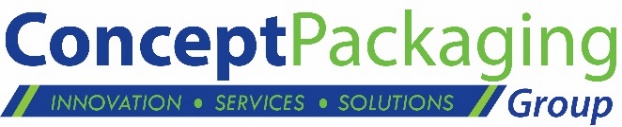 CPG Staffing Agency Onboarding ChecklistBy signing and dating below, both the employee and Staffing agency are verifying that the above training/onboarding items were covered and successful process competency is present. ____________________________			__________________CPG HR							Date____________________________			__________________Staffing Agency						DateTraining TopicYesNoN/AThe CPG Staffing Agency Expectation Policy has been issued and discussed with the prospective Staffing agency. The mark-up rate has been agreed upon. NOTE: It cannot exceed 40% without Senior HR sign-off. The Staffing Agency fully understands CPG’s English Language Requirement and how to measure itStaffing Agency has been shown the CPG HR Knowledge Base to access various onboarding documents. (Click here)Staffing Agency understands the Realistic Job Preview (RJP) process.Weekly Staffing Agency Roster Spreadsheet Template has been reviewed and agreed upon.All training programs and paperwork required to be presented to CPG supervision on 1st day of assignment has been reviewed. Staffing Agency has been shown the universal orientation packet format and agreed to adopt it. Staffing Agency reps have been thru the Safe Start program via a CPG staff member. Staffing agency has been informed that a WC Certificate of Insurance (COI) along with a General Liability COI must be in CPG’s possession prior to the 1st applicant being placed. Furthermore, they must be maintained and issued to CPG on an annual basisStaffing Agency has supplied their WC protocols and information to CPG. CPG has placed that information into the CPG Accident Report template. Staffing Agency has been informed where invoicing should be routed. 